Государственное бюджетное общеобразовательное учреждение Самарской области средняя общеобразовательная школа имени Героя Советского Союза А.М. Вьюшкова с. Андросовка муниципального района Красноармейский Самарской области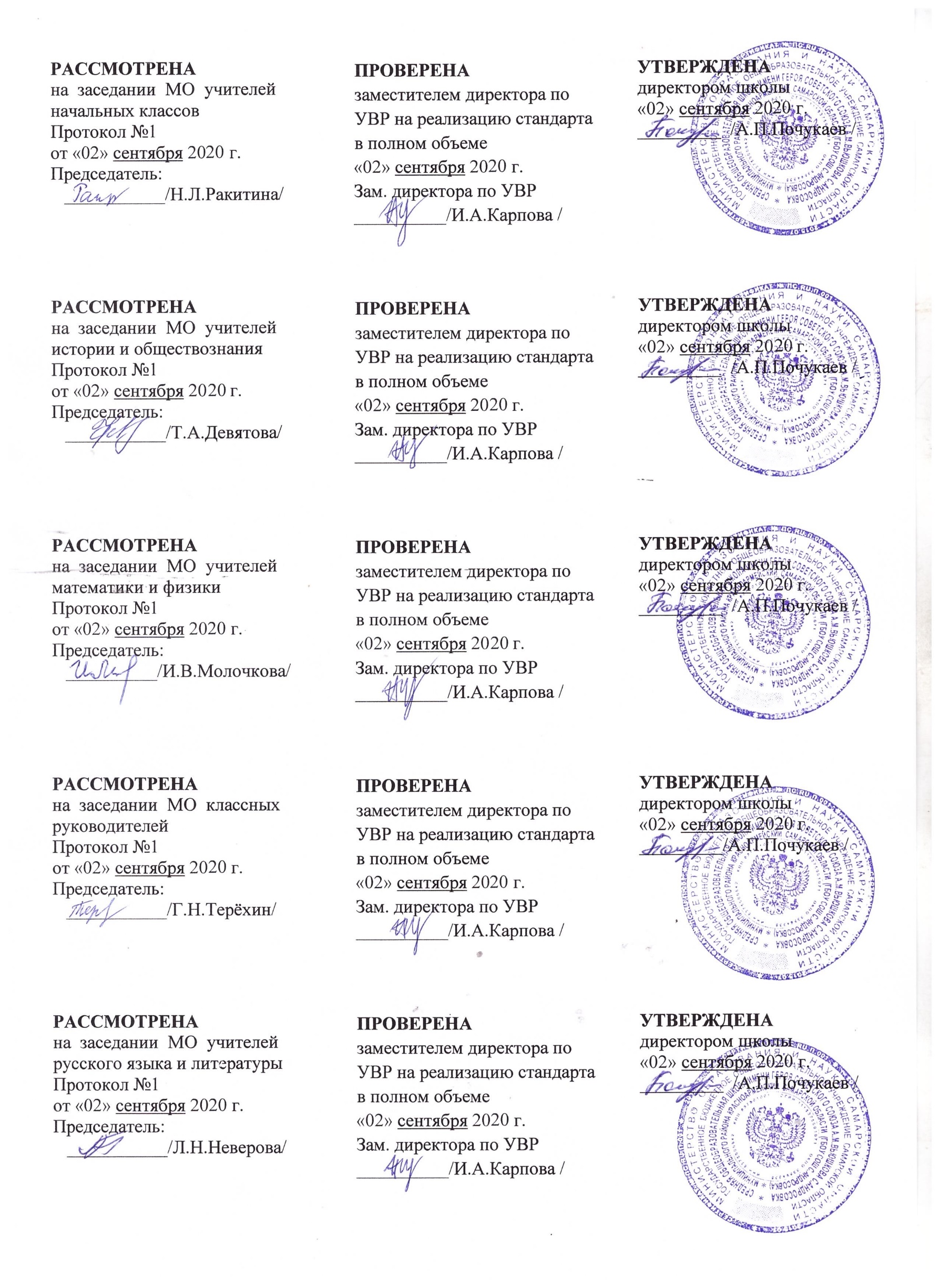 РАБОЧАЯ ПРОГРАММАвнеурочной деятельности« Умники и умницы »Направление «Общеинтеллектуальное»Класс  2-4Срок реализации: 3 годаФ. И.О. учителей: Никитина М.Н.Неверова Н.Г.Ракитина Н.Л.                                                                                                             Брагина Т.Н.с.Андросовка,2020 г.Планируемые результатыВ результате изучения данного курса обучающиеся получат возможность формированияличностных результатов:определять и высказывать под руководством педагога самые простые общие для всех людей правила поведения при сотрудничестве (этические нормы);в предложенных педагогом ситуациях общения и сотрудничества, при поддержке других участников группы и педагога, делать выбор, как поступить, опираясь на этические нормы; учиться объяснять свое несогласия и пытаться договориться;учиться выражать свои мысли, аргументировать;уметь выбирать целевые и смысловые установки для своих действий и поступков;сотрудничать с учителем и сверстниками в разных ситуациях.Метапредметные результатыРегулятивные УУД:определять и формулировать цель деятельности с помощью учителя;учиться высказывать своё предположение (версию) на основе работы с материалом;учиться работать по предложенному учителем плану; овладевать способностью принимать и сохранять цели и задачи учебной деятельности;формировать умение оценивать свои действия в соответствии с поставленной задачей;формировать умение понимать причины успеха/неуспеха учебной дятельности;формировать умение планировать и контролировать учебные действия в соответствии с поставленной задачей;осваивать начальные формы рефлексии.Познавательные УУД:находить ответы на вопросы в тексте, иллюстрациях;делать выводы в результате совместной работы класса и учителя;овладевать	логическими	операциями	сравнения,	анализа,	отнесения	к	известным понятиям;перерабатывать полученную информацию: группировать числа, числовые выражения, геометрические фигуры;находить и формулировать решение задачи с помощью простейших моделей (предметных рисунков, схем);овладевать современными средствами массовой информации: сбор, преобразование, сохранение информации;соблюдать нормы этики и этикета;овладевать логическими действиями анализа, синтеза, классификации по родовидовым признакам; устанавливать причинно-следственные связи.Коммуникативные УУД:оформлять свои мысли в устной и письменной форме (на уровне предложения или небольшого текста);слушать и понимать речь других;учиться работать в паре, группе; выполнять различные роли (лидера, исполнителя);развивать доброжелательность и отзывчивость;развивать способность вступать в общение с целью быть понятым;учиться выполнять различные роли в группе (лидера, исполнителя, критика);учиться аргументировать, доказывать;учиться вести дискуссию.Предметными результатами изучения курса являются формирование следующих умений:выделять свойства предметов;обобщать по некоторому признаку, находить закономерность;сопоставлять части и целое для предметов и действий;описывать простой порядок действий для достижения заданной цели;приводить примеры истинных и ложных высказываний;приводить примеры отрицаний;проводить аналогию между разными предметами;выполнять логические упражнения на нахождение закономерностей, сопоставляя и аргументируя свой ответ;рассуждать и доказывать свою мысль и свое решение.Содержание курсаРазвитие восприятия. Развитие слуховых, осязательных ощущений. Формирование и развитие пространственных представлений. Развитие умение ориентироваться в пространстве листа. Развитие фонематического слуха. Развитие восприятия времени, речи, формы, цвета, движения. Формирование навыков правильного и точного восприятия предметов и явлений. Тренировочные упражнения и дидактические игры по развитию восприятия и наблюдательности. Развитие памяти. Диагностика памяти. Развитие зрительной, слуховой, образной, смысловой памяти. Тренировочные упражнения по развитию точности и быстроты запоминания, увеличению объёма памяти, качества воспроизведения материала. Диагностика памяти. Развитие зрительной, слуховой, образной, смысловой памяти. Тренировочные упражнения по развитию точности и быстроты запоминания, увеличению объема памяти, качества воспроизведения материала. Тренировка избирательности запоминания.Развитие внимания. Диагностика произвольного внимания. Тренировочные упражнения на развитие способности переключать, распределять внимание, увеличение объёма устойчивости, концентрации внимания. Диагностика произвольного внимания. Тренировочные упражнения на развитие способности переключать, распределять внимание, увеличение объема, устойчивости, концентрации внимания.Развитие мышления. Формирование умения находить и выделять признаки разных предметов, явлений, узнавать предмет по его признакам, давать описание предметов, явлений в соответствии с их признаками. Формирование умения выделять главное и существенное, умение сравнивать предметы, выделять черты сходства и различия, выявлять закономерности. Формирование основных мыслительных операций: анализа, синтеза, сравнения, классификации, обобщения, умения выделять главное и существенное на основе развивающих заданий и упражнений, путем решения логических задач и проведения дидактических игр. Учимся выделять признаки предметов. Выделение признаков предметов. Узнавание предметов по заданным признакам (загадки, описание предметов). Упражнение в нахождении признаков разных предметов, животных, времен года. Описание признаков геометрических фигур. Описание предмета по его признакам. Выделение «лишнего» предмета в группе однородных предметов. Решение различных задач на нахождение «лишнего» среди предметов, чисел, слов, фигур. Учимся сравнивать. Сравнение двух и более предметов. Выделение общих и существенных признаков. Нахождение черт сходства и отличия. Нахождение предметов с одинаковым значением признака (цвет, форма, размер, вкус и т.д.) Решение задач на сравнение чисел, слов предметов, фигур. Учимся рассуждать и анализировать. Нахождение закономерностей в числах, фигурах, знаках. Продолжение ряда по закономерности. Поиск недостающих в рядах фигур. Поиск последовательности действий. Нахождение пропущенных чисел, фигур, элементов. Логические игры со счетными палочками. Нахождение общего понятия для группы однородных предметов. Решение логических задач Определять главное и существенное на основе развивающих заданий и упражнений, путем логических задач и проведения дидактических игр. Описывать признаки предметов и узнавать предметы по их признакам. Выделять существенные признаки предметов. Сравнивать между собой предметы, явления. Обобщать, делать несложные выводы. Классифицировать явления, предметы. Определять последовательность событий. Судить о противоположных явлениях. Давать определения тем или иным понятиям. Определять отношения между предметами типа «род» - «вид». Выявлять функциональные отношения между понятиями. Выявлять закономерности и проводить аналогии. Определять на глаз размеры предмета. Давать несложные определения понятиям. Определять на глаз размеры предмета. Демонстрировать чувство времени, веса, расположенности в пространстве Излагать свои мысли ясно и последовательно. Составлять загадки, небольшие рассказы, сочинять сказки. Различать предметы по цвету, форме, размеру. Описывать то, что было обнаружено с помощью органов чувств. Демонстрировать чувство времени, веса, расположенности в пространстве. Объяснять закономерности. 11 разных видов. Логические игры со счетными палочками. Решение анаграмм, ребусов, кроссвордов.Развитие речи. Развитие устойчивой речи, умение описывать то, что было обнаружено с помощью органов чувств. Обогащение и активизация словаря учащихся. Развитие умения составлять загадки, небольшие рассказы - описания, сочинять сказки. Формирование умения давать несложные определения понятиям. Развитие связной монологической речи. Обогащение словаря учащихся. Формирование умений работы с содержанием текстов (выделение главной мысли, постановка вопросов к тексту и умение находить на них ответы. Формирование умения понимать и объяснять смысл образных и крылатых выражений, пословиц и поговорок. Формирование умения ясно и четко излагать свои мысли, правильно строить предложения.Учебно-тематический план1 класс2 класс3 класс4 класс№п/пТема занятия.Количество часовКоличество часовКоличество часов№п/пТема занятия.ВсегоТеорияПрактика1Входной тест112Отгадываем загадки . Игра "Блошиный цирк"113Математические задачки- шутки. Игра "Коварная лестница".114Анаграммы. Игра "Съедобное- несъедобное"115Метаграммы116Логогрифы117Игра «Блошиный цирк»118-9Шарады.21110Игра «Лесная чаща»1111Промежуточный тест.1112-13Ребусы.21114Игра «Горячо-холодно»1115Игра «То, не знаю что»1116Итоговое занятие. Праздник.1117Итоговый тест11Итого:17215№п/пТема занятия.Количество часовКоличество часовКоличество часов№п/пТема занятия.ВсегоТеорияПрактика1Входной тест112-3Учимся отгадывать загадкиИгра «Блошиный цирк»224-7Математические задачки-шутки;Игра «Коварная лестница»448-11Анаграммы;Игра «Съедобное-несъедобное»41312-16Метаграммы;Игра «Блошиный цирк»51417-20Логогрифы;Игра «Горячо-холодно»41321-23Шарады;Игра «Лесная чаща»41324Промежуточный тест1125-27Ребусы;Игра «Горячо-холодно»31228-29Подготовка к олимпиаде по математике.Игра «То, не знаю что»2230-31Подготовка к олимпиаде по русскомуязыку2232Итоговый тест1133Итоговое занятие. Праздник11Итого:34529№ п/пТема занятия.Количество часовКоличество часовКоличество часов№ п/пТема занятия.ВсегоТеорияПрактика1Выявление уровня развития внимания, восприятия, воображения, памяти и мышления. Графический диктант(тетрадь «Юным умникам и умницам»)112, 3Огадываем загадкиИгра «Запомни и собери»224-6Математические задачки-шутки;Игра «Медовый конвейер»337, 8Анаграммы;Игра «Съедобное-несъедобное»229Подготовка к олимпиаде по русскомуязыку1110Подготовка к олимпиаде по математике1111Подготовка к олимпиаде политературному чтению1112Подготовка к олимпиаде поокружающему миру1113Олимпиада по русскому языку1114Олимпиада по математике1115Олимпиада по литературному чтению1116Олимпиада по окружающему миру1117-19Анализ олимпиад.3320Вероятностные задачи1121, 22Решение занимательных задач в стихахИгра «Расставь мебель»21123-30Игры с буквами и словами«Весёлый наборщик», «Кто это? Что это?», «Волшебные цепочки»82631, 32Совершенствование воображения.Задания по перекладыванию спичек. Игра «Ковры»2233Итоговый тест1134Итоговое занятие. Праздник11Итого:34331№ п/пТема занятия.Количество часовКоличество часовКоличество часов№ п/пТема занятия.ВсегоТеорияПрактика1Выявление уровня развития внимания, восприятия, воображения, памяти имышления. Входной тест.112Закономерности в чередованиипризнаков.113Классификация по какому-топризнаку.14-6Подготовка к предметнымолимпиадам3127Олимпиада по русскому языку118Олимпиада по математике119Олимпиада по литературному чтению1110-12Анализ предметных олимпиад3313Сравнение предметов по признакам.1114Логические упражнения. Игра «Угадайпредмет».1115Тест «Классификация»1116Найди отличия.1117Действия предметов. Игра «Кто такделает?»1118Комбинаторика. Перестановки,размещения.1119Функциональные признаки предметов.1120Симметрия. Симметричные фигуры.1121Тест «Сравнение».1122Логическая операция «и».1123Координатная сетка.1124Решение логических задач и задач-шуток.1125Результат действия предметов.1126Обратные действия.1127Математические отношения,замаскированные в виде задач-шуток.1128Высказывания со связками «и», «или».1129Тест «Отношения».1130Выполнение олимпиадных заданий порусскому языку1131Выполнение олимпиадных заданий поматематике1132Выполнение олимпиадных заданий по литературному чтению1133Итоговый тест.1134Работа над ошибками. Итоговоезанятие.11Итого:34133